Bible Times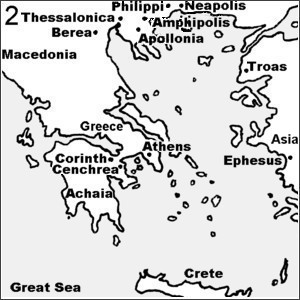 Modern Times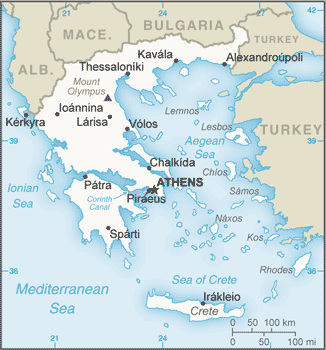 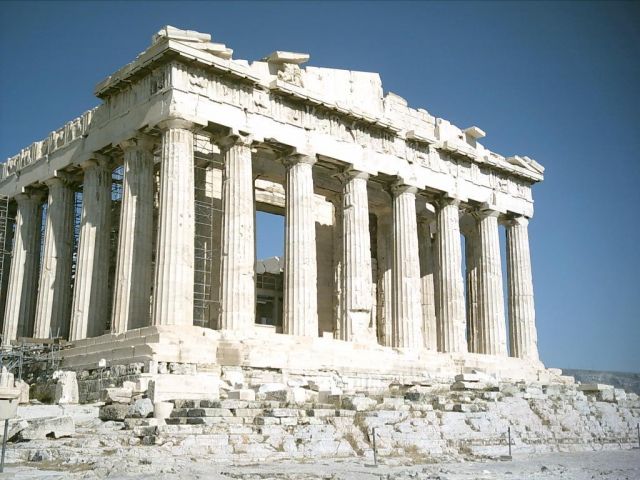 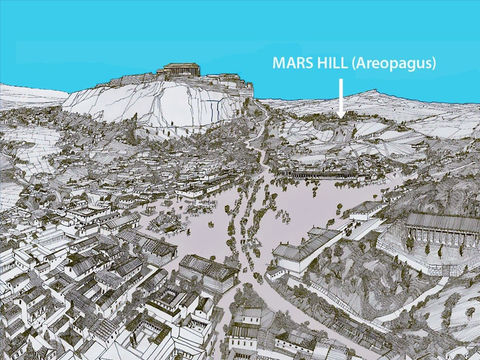 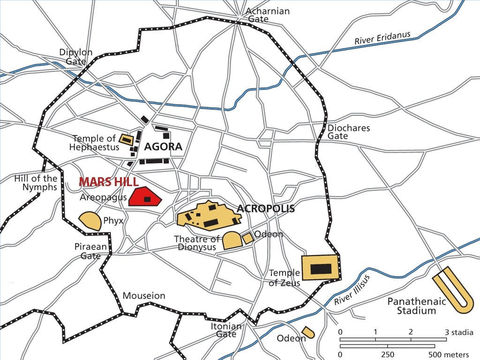 